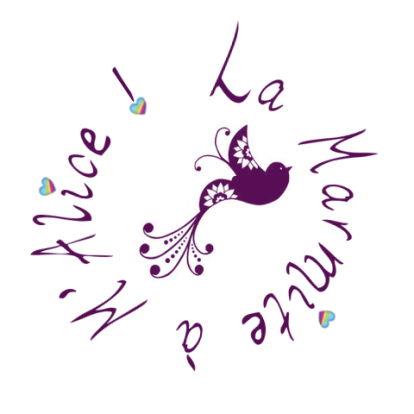 SamediDimancheLundiMardiMercrediJeudiVendrediMidiTomates du jardin 
30 g de fêta (2pp)***
1 tranche de jambon (1pp)
100 g de pâtes (3pp) 
50 g de pain (3pp) ***
Pêche 
PlanchaPoulet / boeuf (5pp)2 cc de béarnaise (2pp)Purée de courgettes (1pp)Pommes de terre au four 150 g 3pp)Sauce crème / ciboulette / échalote (1pp)***Pêche Plat du congel Tomates farcies de fainéante (10pp) Salade Vinaigrette (1pp) ***1 yaourt nature (2pp)Pêche Restes :2 tranches de jambon
150 g de riz cuit
Courgettes sautées
Sauce crème et citron (9 pp)50 g de pain (3pp)***1 yaourt nature (1pp)
5 g de sucre vanillé (1pp)***PommeTomates du jardin ***Pâtes (200 g 6 pp) Sauce bolognaise(3 pp) Parmesan (1pp)***1 Yopa cerise (2pp)1 pommeRestesPâtes à la bolognaise (9pp)Parmesan (1pp)***1 mousse à l'abricot (2pp)***1 pomme 1 kiwiRestesTarte aux courgettes sans pâte (8pp)50 g de pain (3pp)***1 yaourt nature (2pp)5 g de sucre (1pp)PommeSoir2 verres de rosé (6 pp) 
1 saucisse au barbecue (5pp)
150 g de pommes de terre au four (3 pp)
Sauce crème / ciboulette / échalote (1pp)***Clafoutis express aux poires (5pp)Bricks Chèvre et Ciboulette (4pp) Salade 
Vinaigrette (1pp)50 g de pain (3pp)150 g de riz (5 pp)***1 Yopa cerise (2pp)Carottes râpées (1pp)***2 tranches de jambon (2pp)150 g de riz cuit (5pp)
Sauce citron, cumin, crème liquide à 4% de MG (1pp)***
Pomme
50 g de pain (3pp)Tomates du jardin 
60 g de fêta (4pp) 
2 tranches de jambon de pays sans le gras (1pp)150 g de pommes de terre vapeur (3 pp)***Yaourt à la vanille (3pp)
PêcheTarte aux Courgettes sans pâte (8pp) Salade 
Vinaigrette (1pp) 50 g de pain (3pp) ***Yaourt à la vanille (3pp) PommeSalade verteVinaigrette (2pp)Comté, 30 g (3pp)Aiguillettes de poulet grillé (3pp)Tomates cerises***Yaourt nature (1pp)
5 g de sucre (1pp)***Biscuits (3pp)
PommeCarottes râpées 
Vinaigrette (1pp) ***Steack haché du boucher (4pp)150 g de semoule (5pp)Brocolis vapeur ***1 Yopa cerise (2pp) Mûres du jardin 